附件5考点地址遂溪县大成中学（遂溪县遂城镇遂海路190号）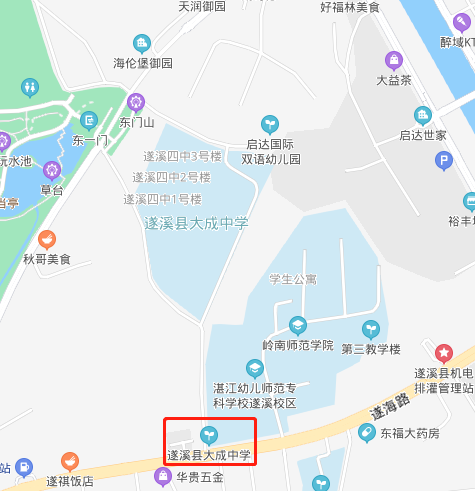 